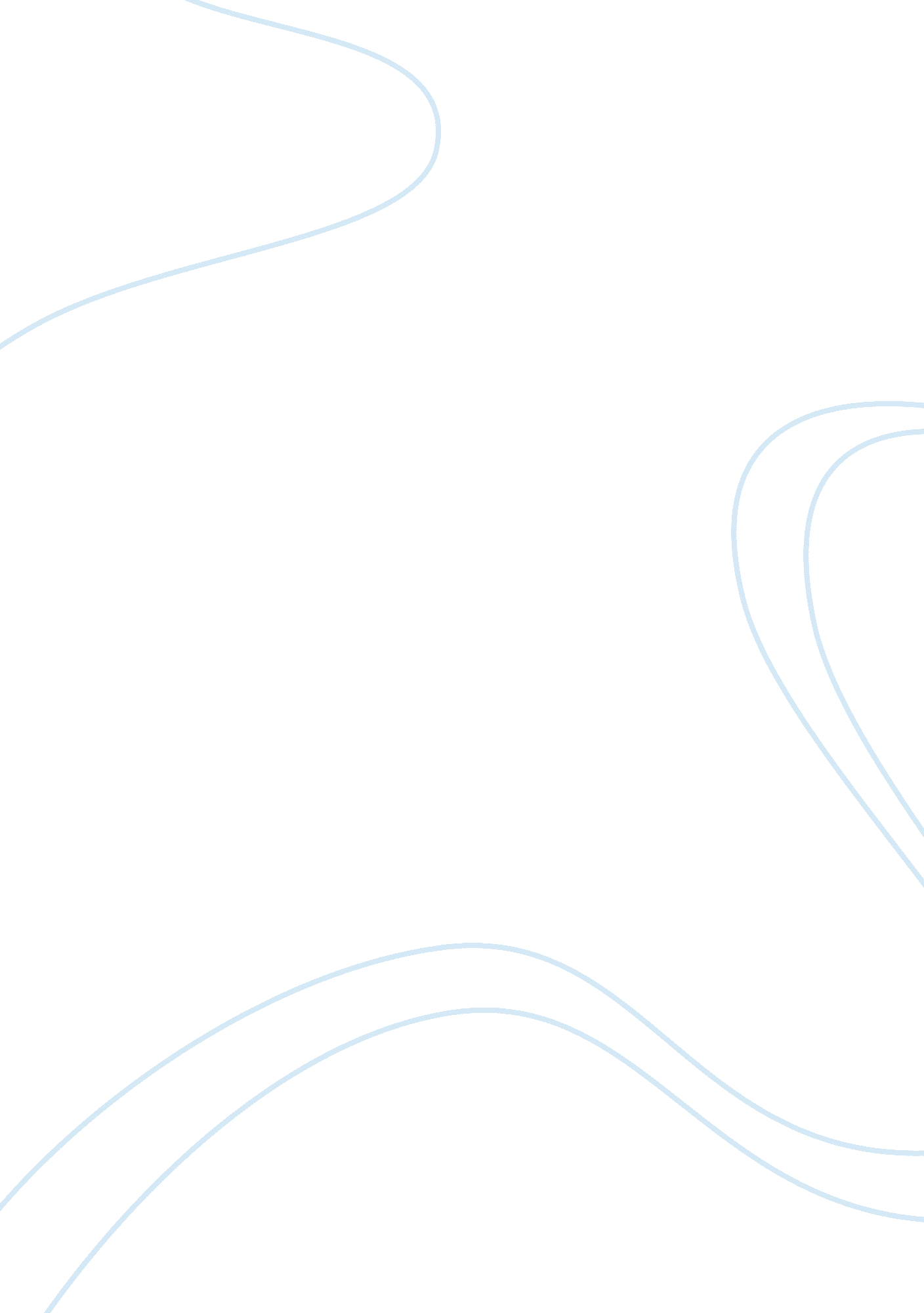 Thinking critically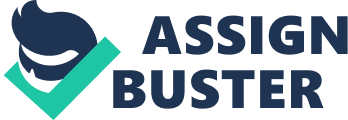 The Disparity between Intellect and Character Review The Disparity between Intellect and Character Review #3 how do you explain the fact that morally evil people can be highly educated in term of ethics and religion? In other words, how do you account for the gap that sometimes occurs between knowledge of ethics and being an ethical person? 
In my opinion, individuals who are evil and educated in ethics and religion make a choice not to be ethical. Having been taught ethics and religion makes them have a clear indication and knowledge of ethics. These teachings commences right from childhood from the parents and teachers. Later in their lives, they decide not to consider what they have been taught and apply in their lives. 
Being ethical does not mean that an individual has to come from a specific family or attend a certain school. Others feel that they are educated and thus have more ethics. This is due to attending a given school or coming from a certain family. However, this perception is wrong since one may have attended any school and still embrace the sense of being ethical. Possessing the knowledge of what ethics are and conforming to the principles of being ethical goes unnoticed. 
The society focuses on teaching the young people on right and wrong but do not focus on the essence ethics in once life. However, in schools, there are efforts made to teach students about ethics and ways to be an ethical person but it does not seem to have a lot of effect on our lives. This teaching does not seem to influence our lives since they are not well articulated in our minds. Therefore, this brings into spotlight numerous things that the societies have to put into consideration on focusing. This is due to the conviction that it is not necessarily that a person who have been taught the ethics be ethical, some of them know what it is but turn a deaf ear. 
#5 do you think that colleges have a moral obligation to help students become 
More ethical individuals? Why or why not? 
The colleges are charged with moral obligation of assist students in the pursuit of being ethical people. Colleges are believed to be the final stage of learning the essence of ethics and being ethical. Therefore, there is the need of having a keen focus on the colleges to ensure that learners have acquired ample knowledge about ethics. Professors are charged with the responsibility of taking their students through acquiring knowledge about ethics. This is most importantly showing them where the knowledge is applied in real life situation. 
Ethics knowledge is integrated in various disciplines i. e. business, engineering and others. This ensures that the students are acquiring significant information that is going to be helpful in their carrier. Instructors for given courses in the colleges teach things that they have experience on and those that they are about to experience. Colleges should have the efforts of encouraging the development of ethics as a part of student’s character. This will make the students to have the confidence to deal with others in their social life without problems even after school. 
This will promote the intellectual growth by students as a part of their personality. The students from these colleges result to be reflective and aware of what it takes to have an ethical sense of living. This also includes the chance to acknowledge ethics. Moreover, it entails applying it in once life for a better living. Therefore, it is the responsibility of colleges to ensure that the students that graduate from these colleges and ethics are transmitted to the society. 